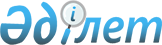 Об организации общественных работ в организациях Астраханского района в 2011 годуПостановление акимата Астраханского района Акмолинской области от 29 декабря 2010 года № 367. Зарегистрировано Управлением юстиции Астраханского района Акмолинской области 24 января 2011 года № 1-6-147

      В соответствии со статьей 31 Закона Республики Казахстан от 23 января 2001 года «О местном государственном управлении и самоуправлении в Республике Казахстан», статьями 7, 20 Закона Республики Казахстан от 23 января 2001 года «О занятости населения», пунктами 7, 8 Правил организации и финансирования общественных работ, утвержденных Постановлением Правительства Республики Казахстан от 19 июня 2001 года № 836, а также в целях обеспечения временной занятости безработных лиц, акимат Астраханского района ПОСТАНОВЛЯЕТ:



      1. Организовать общественные работы в организациях Астраханского района в 2011 году.



      2. Постановление акимата Астраханского района «Об организации общественных работ в организациях Астраханского района в 2010 году» от 2 февраля 2010 года № 18 (зарегистрировано в Реестре государственной регистрации нормативных правовых актов № 1-6-118, опубликовано 12 марта 2010 года в районной газете «Маяк») признать утратившим силу.



      3. Утвердить Перечень организаций, виды, объемы и конкретные условия общественных работ, размер оплаты труда участников и источники их финансирования по Астраханскому району на 2011 год согласно приложению.



      4. Контроль за исполнением настоящего постановления возложить на заместителя акима Астраханского района Кожахмет М.К.



      5. Настоящее постановление распространяется на правоотношения, возникшие с 1 января 2011 года.



      6. Постановление акимата района вступает в силу со дня государственной регистрации в Управлении юстиции Астраханского района и вводится в действие со дня официального опубликования.      Аким Астраханского района                  Р.Акимов      «СОГЛАСОВАНО»      Начальник

      Государственного учреждения

      «Отдел занятости

      и социальных программ»

      Астраханского района                       К.Жумакаев      Начальник

      Государственного учреждения

      «Отдел экономики и финансов»      Астраханского района                       Г.Шонабаева

Приложение

к постановлению акимата

Астраханского района

от 29.12.2010 года

№ 367 Перечень организаций, виды, объемы и конкретные условия общественных работ, размеры оплаты труда участников и источники их финансирования по Астраханскому району на 2011 год
					© 2012. РГП на ПХВ «Институт законодательства и правовой информации Республики Казахстан» Министерства юстиции Республики Казахстан
				№Наименование организацийВиды общественных работОбъемы общественных работКонкретныеусловия общественных работРазмер оплаты трудаИсточник финансирования1Государственное учреждение «Аппарат акима Астраханского сельского округа»Подворный обход для уточнения количества населения и поголовья скота и птицы;уборка территории300 дворов

 

 

 

 

 

 11000 метров трудовой договор

 

 

 

 трудовой договорне менее минимальной заработной платы

 

 

 

 не менее минимальной заработной платыРайонный бюджет

 

 

 

 Районный бюджет2Государственное учреждение «Аппарат акима Жалтырского сельского округа»Подворный обход для уточнения количества населения и поголовья скота и птицы;уборка территории300 дворов

 

 

 

 

 

 11000 метров квадратныхтрудовой договор

 

 

 

 трудовой договорне менее минимальной заработной платы

 

 

 

 не менее минимальной заработной платыРайонный бюджет

 

 

 

 Районный бюджет3Государственное учреждение «Аппарат акима Староколутонского сельского округа»Уборка территории

 

 

 

 

 

 11000 метров квадратных

 

 

 

 трудовой договор

 

 

 

 не менее минимальной заработной платы

 

 

 

 Районный бюджет

 

 

 

 4Государственное учреждение «Аппарат акима Кызылжарского сельского округа»Уборка территории

 

 11000 метров квадратных

 

 трудовой договорне менее минимальной заработной платы

 

 Районный бюджет5Государственное учреждение «Аппарат акима Новочеркасского сельского округа»Уборка территории

 

 11000 метров квадратныхтрудовой договорне менее минимальной заработной платы

 

 Районный бюджет

 

 6Государственное учреждение «Аппарат акима Николаевского сельского округа»Уборка территории

 

 11000 метров квадратных

 

 трудовой договор

 

 не менее минимальной заработной платы

 

 Районный бюджет

 

 7Государственное учреждение «Аппарат акима Колутонского сельского округа»Уборка территории 

 

 11000 метров квадратных

 

 трудовой договорне менее минимальной заработной платыРайонный бюджет

 

 8Государственное учреждение «Аппарат акима Есильского сельского округа»Уборка территории11000 метров квадратныхтрудовой договорне менее минимальной заработной платыРайонный бюджет9Государственное учреждение «Аппарат акима Первомайского сельского округа»Уборка территории11000 метров квадратныхтрудовой договорне менее минимальной заработной платыРайонный бюджет10Государственное учреждение «Аппарат акима Бесбидаикского сельского округа»Уборка территории11000 метров квадратныхтрудовой договорне менее минимальной заработной платыРайонный бюджет11Государственное учреждение «Аппарат акима Острогорского сельского округа»Уборка территории11000 метров квадратныхтрудовой договорне менее минимальной заработной платыРайонный бюджет12Государственное учреждение «Аппарат акима Жарсуатского сельского округа»Уборка территории11000 метров квадратныхтрудовой договорне менее минимальной заработной платыРайонный бюджет13Государственное учреждение «Аппарат акима Каменского сельского округа»Уборка территории11000 метров квадратныхтрудовой договорне менее минимальной заработной платыРайонный бюджет14Государственное учреждение «Ап-парат акима Астраханского района»Обработка документов100 документовтрудовой договорне менее минимальной заработной платыРайонный бюджет